Magazin-Text zu den Neuheiten rund um die ISH 2019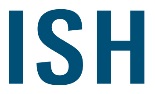 ISH stellt Weichen für die ZukunftMit einem neuem Logo, einer geänderten Tagesfolge und einem überarbeiteten Geländekonzept geht die ISH ab 2019 an den Start und stellt damit die Weichen für die Zukunft. Die ISH, Weltleitmesse für den Verbund von Wasser und Energie, profitiert von einer neuen Messehalle und stellt sich vor allem im Bereich Energy neu auf. Durch den Neubau der Halle 12 im Westgelände können langjährige Kundenwünsche nun besser erfüllt und neue Themen innovativ integriert werden. Die ISH bekommt Raum zu wachsen und kann ihre einzigartige Leitmessefunktion weiter ausbauen.Ab der ISH 2019 wird sich die Heizungsindustrie in den Hallen 11 und 12 präsentieren. Die Hersteller zeigen dort den Status Quo moderner Heizungstechnologie von der effizienten Wärmeerzeugung bis hin zur Wärmeübergabe. Die ISH Energy wächst durch die neue Infrastruktur und bildet zukünftig auch neue Themen ab. Die Hersteller von hocheffizienten Pumpen sowie weiterer Komponenten des zentralen Heizsystems – Ausdehnungsgefäße, Heizungsarmaturen, Fittings und Stationen – werden unter dem Begriff Wärmeverteilung räumlich in den Hallen 9.0 und 9.1 zusammengeführt. Die Einzelraumfeuerstätten verbleiben in Halle 9.2 und zeigen dort im Live-Betrieb ihre neusten Produkte.Der ebenfalls wachsende Bereich Kälte-, Klima-, Lüftungstechnik zieht in die Halle 8 und präsentiert sich nun gebündelt unter einem Dach. Gleichzeitig werden die Weichen für eine Weiterentwicklung der gebäudebezogenen Kältetechnik gelegt. Denn eine wesentliche Säule der ISH ist die intelligente Gebäudetechnik – im privaten Wohnungsbau genauso wie in Gewerbebauten.Die Haus- und Gebäudeautomation, Energiemanagement sowie die Mess-, Steuer-, Regelungstechnik und Prüfgeräte sind weiterhin in den Hallen 10.2 und 10.3 und damit im Zentrum der ISH Energy zu finden, da das Segment alle Teilbereiche vernetzt. Neben dem Neubau der Halle 12 wird die Halle 6 saniert und steht zur ISH 2019 nicht zur Verfügung. Die Welt der Installationstechnik wandert daher in die Hallen 5.0 und 5.1; das Segment Werkzeuge und Befestigungsmaterial wird zusammengeführt und präsentiert sich in der Halle 4.2. Die bis dahin dort beheimateten Aussteller der Erlebniswelt Bad ziehen in die bislang nicht genutzte Halle 1. Zusätzlich wird in der Halle 1.2 mit „International Sourcing“ ein neues Themenangebot geschaffen. Ein weiteres Novum: Die ISH ändert ihre Tagesfolge! Zukünftig wird die Veranstaltung immer am Montag starten, statt wie bislang am Dienstag. Mit der neuen Tagesfolge wird den Ausstellerwünschen entsprochen und den Fachbesuchern ein zusätzlicher Werktagsbesuch ermöglicht. Gleichzeitig wird den internationalen Besuchern die Anreise erleichtert.Die nächste ISH findet vom 11. bis 15. März 2019 (Montag bis Freitag) statt. Der letzte Messetag bleibt weiterhin für Privatbesucher zugänglich. Aussteller können sich bereits ab August 2017 anmelden. Alle Informationen rund um die ISH fnden Sie unter: www.ish.messefrankfurt.com.Besuchen Sie die ISH auch in den sozialen Netzwerken unter:
www.ish.messefrankfurt.com/facebookwww.ish.messefrankfurt.com/twitterwww.ish.messefrankfurt.com/googlepluswww.ish.messefrankfurt.com/youtube